До спеціалізованої вченої ради Д 26.236.03у Інституті держави і права ім. В. М. Корецького НАН Українивул. Трьохсвятительська, 4, Київ – 01601ВІДГУКофіційного опонента – доктора юридичних наук, професораКиївець Олени Валеріївни на дисертаціюМушак Наталії Богданівни на тему«Шенгенське acquis у праві Європейського Союзу», поданоїна здобуття наукового ступеня доктора юридичних наук заспеціальністю 12.00.11 – міжнародне правоАктуальність теми дослідження. Однією з особливостей Шенгенського простору є постійна зміна його вимірів. Зокрема, може змінюватися кількість держав-учасниць, засновуються нові форми співпраці третіх країн з Шенгенським простором, розвивається Шенгенське acquis, яке поширюється на треті країни. Остання ініціатива Франції передбачає скорочення учасників Шенгенського простору задля того, щоб в ньому залишилися лише ті країни, які в змозі виконувати у повному об’ємі сукупність правових актів, які складають Шенгенське acquis. Під питанням залишається також участь Великої Британії  у Шенгенському просторі у зв’язку з можливим її виходом зі складу Європейського Союзу. Разом з тим, частина держав-членів Євросоюзу (наприклад, Хорватія, Болгарія, Румунія) все ще перебуває поза межами Шенгенського простору, що ускладнює та стримує тим самим подальший розвиток європейської інтеграції.Дослідження цих питань є актуальним і має практичне значення для України, оскільки співпраця України з державами-учасницями Шенгенського простору може призвести у перспективі до асоційованого членства нашої країни у ньому. Все це зумовлює високу ступінь актуальності даної дисертаційної роботи, яка є першим у вітчизняній науці міжнародного права комплексним дослідженням проблеми Шенгенського acquis у праві Європейського Союзу та має велике практичне значення.Ступінь обґрунтованості положень, висновків і рекомендацій, сформульованих у дисертації. Метою дисертаційного дослідження Мушак Н.Б. є розкриття сутності Шенгенського acquis; з’ясування місця Шенгенського acquis у праві ЄС; виявлення особливостей та проблем у реалізації візової та імміграційної політик ЄС, політики щодо надання притулку, захисту персональних даних, співпраці держав Шенгенського простору в межах функціонування Шенгенської інформаційної системи, прикордонного співробітництва їх органів, співпраці їх судових та поліцейських органів; виробленні пропозицій щодо вдосконалення співробітництва та взаємодії України з державами Шенгенського простору і приведення законодавства України у відповідність до Шенгенського acquis.Дисертація складається з складається зі вступу, переліку умовних скорочень, восьми розділів, поділених на двадцять чотири підрозділи, висновків, списку використаних джерел і додатків. Структура дисертації є науково обґрунтованою, що сприяло викладенню матеріалу послідовно та логічно, дозволивши достатньо глибоко дослідити тему і сформулювати відповідні висновки.Теоретичним підґрунтям для наукового пошуку відповідей на правові та організаційні питання досліджених здобувачем стали наукові розробки вітчизняних дослідників, зокрема, О. Вишнякова, Л. Грицаєнко, В. Денисова, В. Ірінєєвої, О. Київець, С. Книша, З. Макарухи, О. Мережка, В. Муравйова, В. Опришка, Є. Потапенко, В. Пухаленко, О. Шемякіна, І. Яковюка, С. Янковського.Висновки, сформульовані в дисертації, в цілому, є обґрунтованими та достовірними, ґрунтуються на аналізі значного обсягу нормативних джерел. Так, дана дисертація відрізняється досить високим рівнем аналізу відповідних джерел. Кількість використаної літератури дослідження складає 400 найменувань. Це як нормативно-правові акти, так і праці іноземних вчених, в яких визначається сутність права ЄС, а також доктринальні підходи та погляди на природу і практику застосування правових норм Шенгенського acquis.Як наслідок, автором проведено ретельний аналіз основних пріоритетів держав Шенгенського простору, що стосуються необхідності подолання імміграційної кризи і характеризуються короткостроковими і довгостроковими заходами. Доведено, що до перших відносяться негайні заходи для запобігання подальших втрат життя мігрантів у морі, які забезпечуються додатковим фінансуванням Фронтексу для проведення спільних з державами – членами ЄС пошуково-рятувальних операцій; створення програм регіонального захисту держав Шенгенського простору, зовнішні кордони яких найбільше потерпають від проникнення нелегальних мігрантів; та посилення ролі Європолу в ліквідації злочинних мереж, що займаються постачанням нелегальних мігрантів. До других пріоритетів відносяться: зниження стимулів для поширення нелегальної міграції; збереження життя осіб і забезпечення зовнішніх кордонів; розробка нової політики щодо легальної міграції з урахуванням майбутніх демографічних викликів.Обґрунтовано висновок, що Шенгенське аcquis функціонує як окремий правовий порядок, що діє в рамках права ЄС, поширюючись на держави-члени шляхом відміни між ними внутрішнього прикордонного та імміграційного контролю.Важливими є положення дисертації з аналізу законодавчих актів Європейського Союзу щодо сфер правового регулювання, що охоплюються  Шенгенським аcquis. Проведена ретельна класифікація джерел Шенгенського аcquis разом із глибоким та всебічним їх аналізом.Аналізуючи діяльність агенцій, відомств та установ, що забезпечують функціонування правового порядку Шенгенського acquis, автор слушно зазначає, що механізм функціонування Шенгенського простору складається з агенцій, відомств та установ, спрямованих на забезпечення окремих сфер правового регулювання Шенгенського acquis. У даному контексті, дисертантом зроблено висновок, що переважна більшість інституцій Шенгенського простору зорієнтована на охорону зовнішніх кордонів держав – членів ЄС від проникнення нелегальних мігрантів з третіх країн, ефективну боротьбу з організованою злочинністю, протидію терористичним актам тощо. В цьому плані важливе значення надається прикордонному співробітництву держав–учасниць Шенгенського простору, сприяючи тим самим подальшому розвитку єдиної інтегрованої системи управління зовнішніми кордонами цього об’єднання (підрозділ 4.3).Принципово важливими в дисертації є положення, що стосуються здійсненої автором класифікації джерел Шенгенського acquis, що виходить з визнаної в праві ЄС класифікації, яка поділяє всі його джерела, перш за все, на основні та допоміжні. Зміст дисертаційного дослідження Мушак Н.Б. свідчить про те, що визначені в ньому завдання висвітлено в достатній мірі. Сформульовані в дисертації положення і висновки є цілком обґрунтованими.Достовірність та наукова новизна одержаних результатів. Наукова новизна проведеного дослідження не викликає сумнівів, адже дисертація Мушак Н.Б. є першим комплексним у вітчизняній міжнародно-правовій науці дослідженням Шенгенського acquis як складової права ЄС, здійсненим на основі об’єктивного, всебічного аналізу та з урахуванням змін, що відбулися в європейському праві протягом останніх десятиліть. Дисертацію слід визнати самостійним і актуальним дослідженням Шенгенського acquis у праві Європейського Союзу. Науковою новизною, серед іншого, характеризуються такі наукові положення та результати дослідження:запропоновано визначення поняття Шенгенського acquis як комплексного за своїм значенням правового порядку ЄС, що характеризується існуванням системи правових рішень ізаходів як інструментів реалізації візової та імміграційної політики, політики щодо надання притулку, захисту персональних даних, співпраці держав – учасниць Шенгенського простору у межах функціонування Шенгенської інформаційної системи, Візової інформаційної системи, прикордонному співробітництву їх органів, співпраці судових, поліцейських органів та гармонізації їх національного законодавства з правовими нормами Шенгенського acquis;показано, що в основі спільної політики ЄС та держав-членів у сфері надання притулку громадянам третіх країн застосовується метод координації, визначений установчими договорами ЄС, його вторинним законодавством, практикою Суду ЄС та національним законодавством держав-членів. Він виражає спільну компетенцію ЄС та держав-членів з цього питання, покладаючи компетенцію на ЄС, з одного боку, і держави-члени, з іншого;представлено концептуальне бачення подальшого розширення Шенгенського простору, яке полягає у формуванні та розвитку на основі інституціоналізації правових рішень і заходів, пов’язаних з функціонуванням Шенгенського acquis;надано характеристику інституційного механізму співпраці України з державами – учасницями Шенгенського простору, представленого у вигляді комплексної системи, що складається з спільних органів сторін; органів, створених ЄС і Україною;визначено стадії і порядок входження держав-не членів ЄС до Шенгенського acquis, що передбачає виконання ними всього комплексу правових рішень і заходів, притаманних цьому правовому порядку;надано характеристику положень Візового кодексу, який уніфікував правовідносини, що стосуються поняття візи та їх категорій, процедури видачі віз та ухвалення рішень із візових питань, що на практиці підвищило ефективність правового регулювання спільної візової політики ЄС та держав – учасниць Шенгенського простору.Наукова і практична цінність дисертації. Дане дослідження стосується важливої теоретичної проблеми міжнародного та європейського права, яка розкрита дисертанткою на досить високому науковому рівні, і може бути оцінене як її особистий внесок в розвиток вітчизняної науки міжнародного та європейського права, а також міжнародно-правової практики України. Практичне значення одержаних результатів полягає у тому, що матеріали дисертаційного дослідження можуть бути використані у науково-дослідній діяльності для подальших наукових досліджень проблем міжнародного та європейського права. Крім того, в процесі вивчення навчальних дисциплін «Міжнародне право», «Право Європейського Союзу» у вищих навчальних закладах, а також для підготовки підручників, навчальних посібників з відповідних навчальних дисциплін. Сформульовані у дисертації висновки та рекомендації можуть бути використані в міжнародно-правовій практиці України та для вдосконалення її відповідного законодавства.Повнота викладу наукових положень в опублікованих працях. Основні результати дисертаційної роботи достатньо повно висвітлено у наукових публікаціях дисертанта. Її посилання на опублікування досліджень за дисертацією є достовірними. Основні положення та результати дисертаційного дослідження опубліковано в 71 науковій праці, зокрема: 2 одноосібних монографіях, 11 колективних монографіях, 24 статтях, опублікованих у фахових виданнях України з юридичних наук, 8 статтях, опублікованих у наукових періодичних юридичних виданнях інших держав, 4 статтях, що додатково відображають результати дисертаційного дослідження, 1 підручнику, 1 посібнику, 20 тезах доповідей на міжнародних та всеукраїнських науково-практичних конференціях, круглих столах, інших наукових форумах. Всі результати і висновки наукового дослідження, що винесені на захист, отримані здобувачем самостійно. Повнота викладу результатів дисертації відповідає встановленим вимогам. Кількість та обсяг публікацій, які розкривають основний зміст дисертації, свідчить про достатній та належний рівень апробації отриманих результатів.Дискусійні положення дисертації та зауваження щодо змісту дисертації. Відзначаючи внесок автора в розробку теми даної дисертаційної роботи та наукову новизну одержаних результатів, вважаємо за необхідне вказати на наступні дискусійні положення дисертації.1. Робота містить ряд методологічних недоліків. У роботі автор досить часто використовує терміно-поняття, не розкриваючи при цьому їх змістовне наповнення, а інколи маніпулюючи ними:– на стор. 9 роботи, дисертантка констатує, що поняття «шенгенський простір» є «надто складним». В чому полягає така складність у роботі не визначено;– підрозділ 1.1. має назву «Характер економічної та політичної інтеграції в Європі»¸ але ні в тексті підрозділу, ні у висновках до Розділу 1 не визначено, який саме характер має економічна та політична інтеграція в Європі;– в якості предмету дослідження дисертантка визначає «правові рішення і заходи, що становлять Шенгенське acquis як інструмент реалізації політики ЄС в межах цього правового простору». Однак, що таке правові рішення та заходи в дисертації не розкрито;2. Потребують додаткового пояснення положень Дисертації стосовно наступного:– предметом дослідження визначено «правові рішення і заходи, що становлять Шенгенське acquis як інструмент реалізації політики ЄС в межах цього правового простору», тобто однозначно автор вважає Шенгенське acquis правовим простором. Однак в науковій новизні Шенгенське acquis вже визначається як правовий порядок, а потому як «форма інтеграційного процесу». Хотілося під час захисту почути від дисертанта як співвідносяться, з її точки зору, такі поняття, як «правовий простір» та «правовий порядок», а також уточнити, що саме мається на увазі, коли Шенгенське acquis у праві ЄС розглядається як форма інтеграційного процесу; – абсолютно вірно дисертантка наголошує на тому, що основу політичної співпраці між державами Шенгенського простору складають принципи. Однак система цих принципів автором не досліджується, їх по суті розглянуто відокремлено один від одного;– у роботі запропоновано поняття «інтегрована система управління зовнішніми кордонами ЄС» як «розгалужена організаційно-правова система, що складається з відомств і установ, що здійснюють охорону кордонів ЄС за допомогою прикордонних агенцій держав – членів». У цілому погоджуючись з тим, що інтегрована система управління зовнішніми кордонами ЄС є організаційно-правовою системою, разом з тим, не можна погодитись з занадто вузьким підходом автора до розкриття категорії «організаційно-правова». Запропоноване визначення розкриває винятково організаційну складову системи; – цікавим є дослідження дисертанткою положень щодо діяльності Команди оперативного прикордонного реагування (Рабітс), що дало можливість сформулювати один із пунктів новизни. Разом з тим, виникає питання, які підстави вважати Рабітс саме механізмом. Більш того, при дослідженні цього питання, автор проявила певну наукову недбалість. По тексту роботи зустрічається, як «Рабіт», так і «Рабітс». Конктексний аналіз дисертації дав підстави вважати, що змістовно, це один і той же термін.3. Недостатньо обґрунтованою є позиція щодо віднесення до наукової новизни представленої роботи етапів створення Шенгенського простору. 4. Дисертація містить граматичні неточності та логічні повтори (стор. 27, 158 і далі по тексту).Зазначені зауваження та дискусійні положення жодним чином не впливають на загальну високу оцінку даної дисертаційної роботи, яка, безумовно, характеризується висвітленням змісту досліджуваної проблеми та 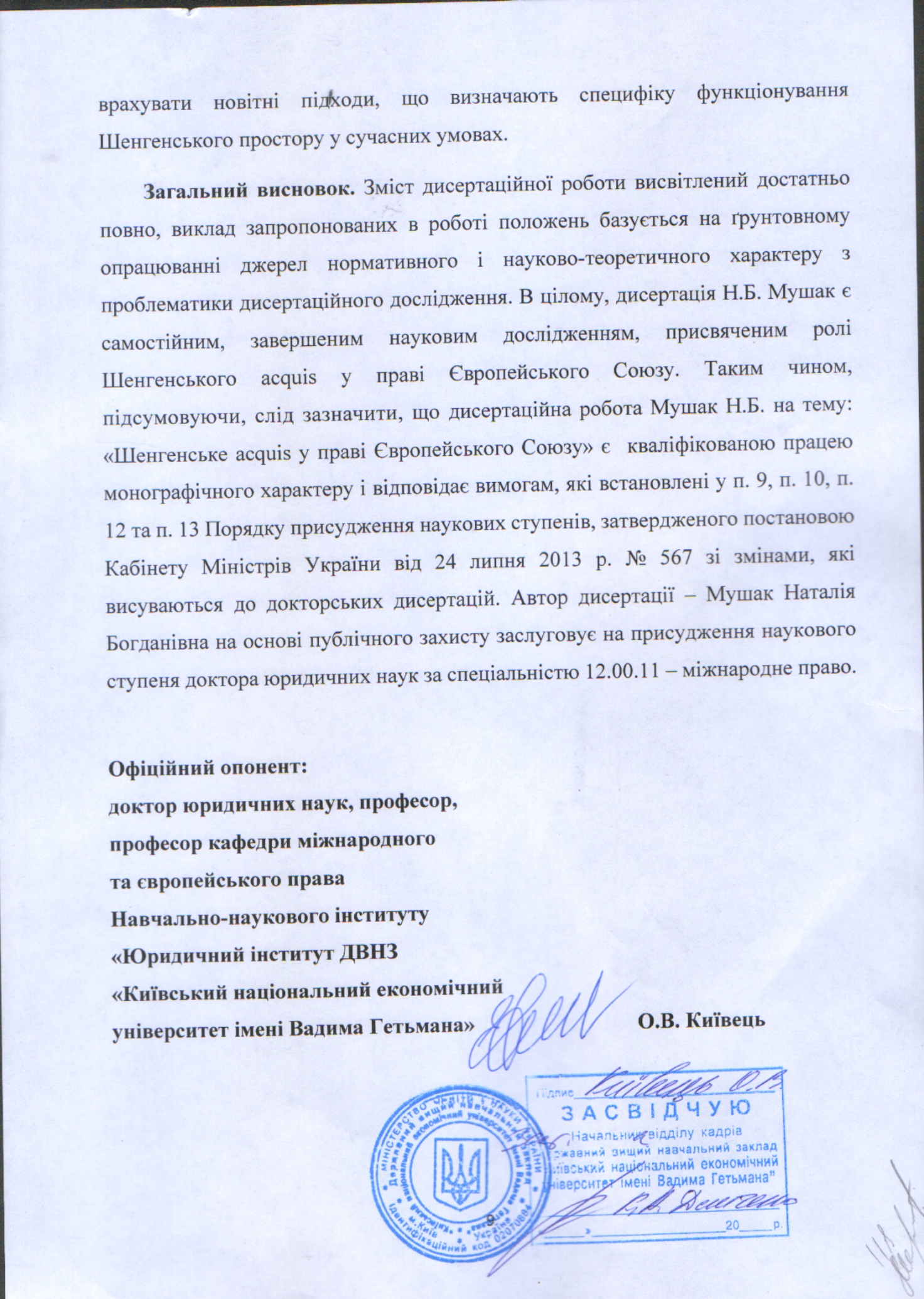 